LICEO DEL SUR A.C.TEMAS DE LA LIBRETAGUÍA DE EXAMENFORMACIÓN CÍVICA Y ÉTICA2° PRIMARIALibreta: Tenga etiqueta con datos y este forrada con plástico o contacPresentación de datosLiceo del Sur A.C.Formación Cívica y ÉticaProfesora: Andrea Castro Hernández Nombre del alumnoCorreo:profa.andrea@liceodelsur.comZoom: ID 4446708138Contraseña:9NL1xcWhats App 2211651077PortadaDibujo relacionado con la materia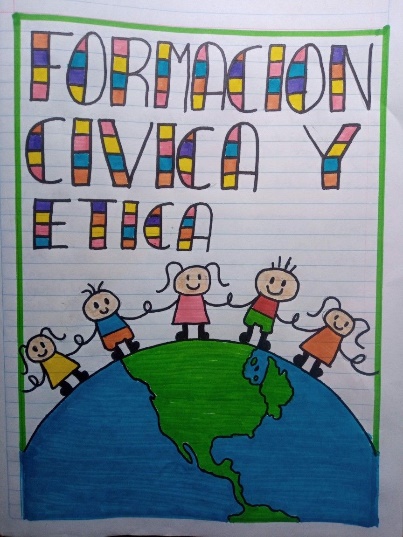 Criterios de evaluación•50% EVALUACIÓN ORAL O ESCRITA•10% DESEMPEÑO VALORAL•10% PARTICIPACIÓN•10%LIBRETAS•10% TAREAS•5% ASISTENCIA•5% PARTICIPACIÓN DE PADRES1.-Reglamento del salón Reglamento de Primaria realizado por alumnos y docentes Actividad de las emocionesMi familia y mi comunidad me cuidan¿Cómo es mi familia?Existen diferentes tipos de familias pueden estar formadas por un papá o una mamá o puede aplicarse a otra persona, abuelitos, tíos, primos hijos adoptivos y otros con quien vivesActividad del árbol genealógicoActividad escribir una tradición que celebren en su familia. DerechosDerecho a un nombreDerecho a una nacionalidadDerecho a tener una familiaDerecho a la saludDerecho a la educaciónDerecho a la igualdadDerecho a la vidaDerecho al amorDerecho a un buen tratoDerecho a jugarDerecho a la libre expresión Actividad del dibujo del derecho que eligieron Guía de examenEs una guía en donde pueden revisar que temas vendrán no significa que las preguntas serán tal cual. 1.-Se presentarán imágenes y los alumnos deberán encerrar la que corresponde al derecho a la salud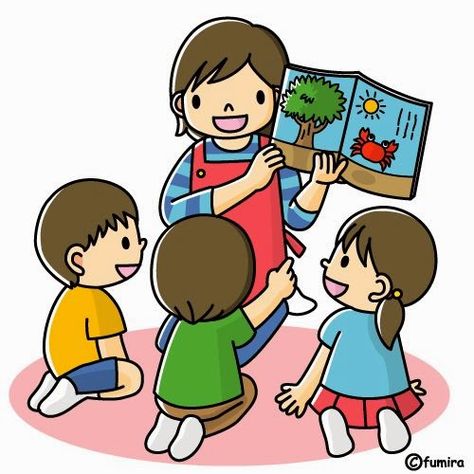 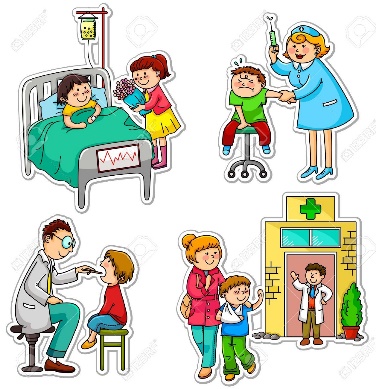 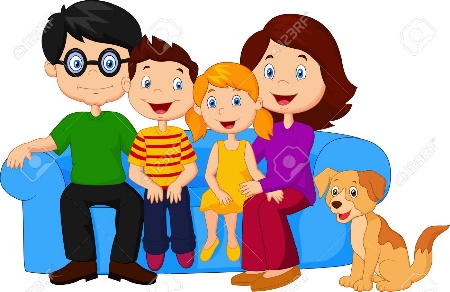 2.- Menciona dos cuidados que tienes para prevenir el enfermarte.1_______________________________________2________________________________________	3.-Escribe tres integrantes de tu familia que sean muy importantes para ti.1.-_____________________________________________________________2.-_____________________________________________________________3.-_______________________________________________________________4.-Relaciona las emociones con el dibujo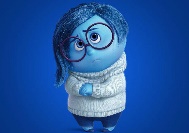 Alegría 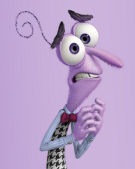 Enojo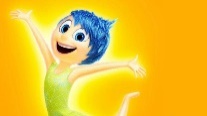 Desagrado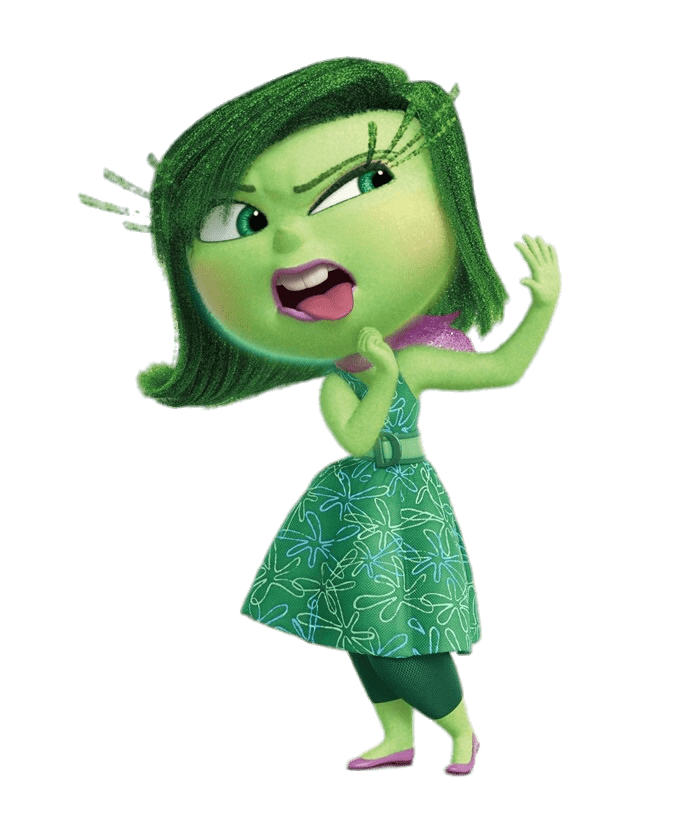 TristezaMiedo 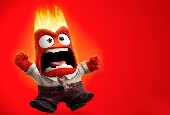 5.-Marca con una X en la imagen si consideras que es un ejemplo de libertad de expresión 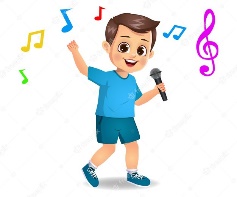 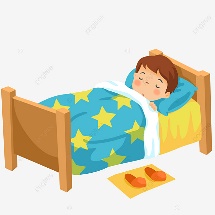 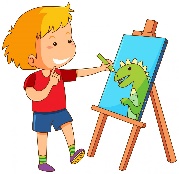 DistanciaPresencialMantener mi cámara encendida en todo momento.Permanecer con cubrebocas en todo momento.Pedir permiso para ir al baño.Pedir permiso para ir al baño.Respetar a mis compañeros y docentes.No comer durante la clase.Levantar la mano para hablar.Respetar a mis compañeros y docentes.Ir al baño en el horario indicado (20 min durante el cambio de materia.)Levantar la mano para hablar.Entrar puntualmente a clase.No correr en el salón.No distraerse con aparatos electrónicos (celulares tablet etc.)Permanecer en mi lugar.Mantener nuestra área de trabajo limpia.Mantener distancia con mis compañeros.Prestar atención en clase.No prestar mi material de trabajo.Traer material completo para la sesión.Tener todo mi material con nombre.Mantener mis libretas limpias y ordenadas.Ir al baño en el horario indicado (20 min durante el cambio de materia.)Cumplir con mis actividades del blog.Llegar puntualmente a clase.No portar con aparatos electrónicos (celulares tablet etc.)Tirar basura en el lugar correspondiente.Mantener nuestra área de trabajo limpia.Prestar atención en clase.Traer material completo para la sesión.Mantener mis libretas limpias y ordenadas.¿Cómo te sientes al venir a la escuela?¿Cómo te sientes al tomar clases desde casa?¿Cómo te sientes al realizar tu tarea?¿Cómo te sientes al jugar con tus amigos?¿Cómo te sientes al estar con tu familia?¿Cómo te has sentido a lo largo de esta pandemia?